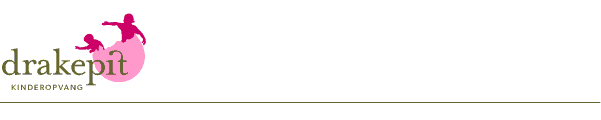 Gedeeld door gastouder Christel VreekeHompeltje en Pompeltje die zaten op een berg (duimen omhoog)Hompeltje was een kabouter en pompeltje een dwerg.Ze klommen hooooog naar het topje (duimen in de lucht brengen)en ze schudden met hun kopje. (duimen heen en weer bewegen)Toen waren ze weggekropen (duimen achter de rug)en niemand heeft ze meer zien lopenSssst ik geloof dat ik wat hoorZe liggen te slapen op 1 oor Snurk snurk snurk geluidDaar zijn ze weer!!!!!! (duimen tevoorschijn halen)